CSERSZEGTOMAJI PIPACS ÓVODAMINI BÖLCSŐDÉJÉNEKSZAKMAI PROGRAMJA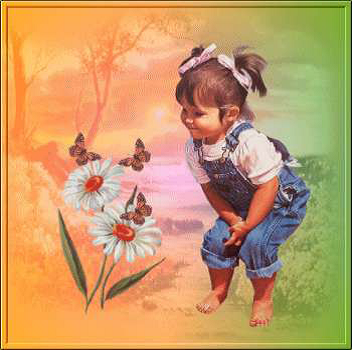 “A gyermekek a szeretetben fejlődnek a legjobban. A gyökerek perszenem látszanak,de tudod, azok tartják a fát!”																						(görög költő)   2018.Tartalomjegyzék1. Bevezetés……………………………………………………………………………….	41.1. Jogszabályi háttér…………………………………………………………...	41.2. Az Intézmény jellemző adatai………………………………………………	51.3. Cserszegtomaji Pipacs Óvoda mini bölcsődei csoportjának bemutatása  62. Bölcsődei nevelés………………………………………………………………………	62.1. Bölcsődekép……………………………………………...…………………..	72.2. A bölcsődei nevelés célja……………………………………………………	73. A bölcsődei nevelés alapelvei…………………………………………………………	83.1. A család rendszerszemléletű megközelítése……………………………….	83.2. A koragyermekkori intervenciós szemlélet befogadása…………………..	93.3. A családi nevelés elsődleges tisztelete……………………………………...	93.4. A kisgyermeki személyiség tisztelete……………………………………….	93.5. A kisgyermeknevelő személyiségének meghatározó szerepe……………..	93.6. A biztonság és a stabilitás megteremtése…………………………………..	93.7. Fokozatosság megvalósítása…………	……………………………………..103.8. Egyéni bánásmód érvényesítése……………………………………………103.9. Gondozási helyzetek kiemelt jelentősége…………………………………..	103.10. A gyermeki kompetenciakésztetés támogatása………………………......	104. A bölcsődei nevelés feladatai ….	……………………………………………………..	114.1.  A családok támogatása, annak erősségeire építve a szülői kompetencia        	fejlesztése…………………………………………………………………………	114.2. Egészségvédelem, az egészséges életmód megalapozása………………….	114.3. Az érzelmi és társas kompetenciák fejlesztése…………………………….	124.4. A megismerési folyamatok fejlődésének segítése………………………….	125. A bölcsődei nevelés főbb helyzetei……………………………………………………	125.1. Tanulás………………………………………………………………………	135.2. Gondozás…………………………………………………………………….	135.3. Játék………………………………………………………………………….	135.4. Mozgás……………………………………………………………………….	145.5. Mondóka, ének………………………………………………………………	155.6. Vers, mese……………………………………………………………………	165.7. Alkotó tevékenység………………………………………………………….	175.8. Egyéb tevékenység…………………………………………………………..	175.9. Környezet-természet megismerése…………………………………	……...	185.10. Az intézmény szakmai céljai és megvalósításának eszközei…………….	195.11. A szakmai célok megvalósításának mérése, ellenőrzése………………...	206. A bölcsődei nevelés megvalósításának sajátos feltételei…………………………….	206.1. „Saját kisgyermeknevelő” rendszer                                                              206.2. Gyermekcsoport szervezése………………………………………………...	216.3. Tárgyi feltételek……………………………………………………………..	216.4. Napirend……………………………………………………………………..	226.5. Dokumentáció……………………………………………………………….	226.6. Személyi feltételek…………………………………………………………..	247. Családok támogatásának módszerei és lehetőségei…………………………………	257.1. Családlátogatás……………………………………………………………...	26            7.2. Beszoktatás ………………………………………………………………….	267.3. Napi kapcsolattartás………………………………………………………...	277.4. Egyéni beszélgetés…………………………………………………………...	277.5. Szülőcsoportos beszélgetések……………………………………………….	27 7.6. Szülői értekezlet……………………………………………………………..	287.7. Indirekt kapcsolattartási formák ………………………………………….	277.8. Szervezett programok………………………………………………………	287.9.„Bölcsődei bekukucskáló” …………………………………………………	287.10. Szülői Közösség   .…………………………………………………...	287.11. Gyermekélelmezés a mini bölcsődében…………………………………..	297.12 .Felvétel rendje……………………………………………………………...	298. A bölcsődei ellátást nyújtó intézmény kapcsolatrendszere…………………………	318.1. A bölcsőde kapcsolata a bölcsődei hálózaton belül……………………….	318.2. Bölcsőde és óvoda kapcsolata………………………………………………	318.3. Egyéb kapcsolatok…………………………………………………………..	329. Mellékletek                                                                                                                      32BevezetésA Bölcsődei nevelés-gondozás országos alapprogramjának (a továbbiakban: Alapprogram) célja, hogy keretet adjon a Magyarországon működő bölcsődei ellátást biztosító intézményben, szolgáltatásban folyó szakmai munkának. Az Alapprogram tartalma és szemlélete összhangban van Magyarország Alaptörvényeivel, a 3 év alatti korosztály ellátására és nevelésére-gondozására vonatkozó jogszabályokban foglaltakkal, a bölcsődei ellátás keretében végzett nevelés (a továbbiakban: bölcsődei nevelés) hagyományaival, felhalmozott értékeivel, a nemzeti sajátosságokkal, a legújabb koragyermekkori kutatások eredményeivel.Az Alapprogram fejezetei valamennyi bölcsődei ellátásra (bölcsődére, mini bölcsődére, munkahelyi bölcsődére, családi bölcsődére) vonatkoznak, az egyes ellátási formák sajátosságainak figyelembevételével.A jogszabályi előírások, a szolgáltatást igénybe vevők szükségletei és az intézményi adottságok alapján a bölcsődei ellátást nyújtó intézménynek, szolgáltatónak helyi szakmai programot kell készíteni, amelynek meg kell felelnie az Alapprogramban foglaltaknak.A bölcsődei nevelés középpontjában a kisgyermek és közvetett módon a kisgyermeket nevelő családok állnak. Az Alapprogram a családra, mint komplex rendszerre tekint, melynek értelmében nem csak a kisgyermek nevelését-gondozását, hanem az egész család támogatását célozza meg. Jogszabályi háttérA szakmai program elkészítésekor az alábbi jogi szabályozásoknak tettünk eleget:Alapító okiratA Bölcsődei nevelés-gondozás országos alapprogramja1997. évi XXXI. törvény a gyermekek védelméről és a gyámügyi igazgatásról257/2000. (XII. 26.) Korm. rendelet a közalkalmazottak jogállásáról 1992. évi XXXIII. törvénynek a szociális, valamint a gyermekjóléti és gyermekvédelmi ágazatban történő végrehajtásáról369/2013. (X. 24.) Kormányrendelet a szociális, gyermekjóléti és gyermekvédelmi szolgáltatók, intézmények és hálózatok hatósági nyilvántartásáról és ellenőrzéséről15/1998. (IV. 30.) NM rendelet a személyes gondoskodást nyújtó gyermekjóléti, gyermekvédelmi intézmények, valamint személyek szakmai feladatairól és működésük feltételeiről37/2014. (IV.30.) EMMI rendelet a közétkeztetésre vonatkozó táplálkozás-egészségügyi előírásokról8/2000 SzCsM rendelet9/2000 SzCsM rendeletMódszertani levél a bölcsődei nevelés-gondozás minimum-feltételeiről és a szakmai munka részletes szempontjairól Az intézmény jellemző adataiAz intézmény neve:				Cserszegtomaji Pipacs Óvoda-bölcsőde Az intézmény címe:				8372  Cserszegtomaj, Iskola u. 17.       Telefonszáma:				83/330-166OM azonosítója:				202302Web címe:					www.pipacsovoda.huEmail címe:					cserszegovi @ gmail.comAz intézmény fenntartója:			Cserszegtomaj Nagyközség Önkormányzata Címe:						8372 Cserszegtomaj, Dr. Bakonyi Károly u. 1.Telefonszáma:				83/330-001Az intézmény felügyeleti szerve: 		Cserszegtomaj Nagyközség Önkormányzatának                                                      		Képviselő-testületeAz intézmény működési területe: Az intézményvezető jogosult Cserszegtomaj Nagyközség Önkormányzatának Képviselő-testülete által engedélyezett csoportszám alapján és a jogszabályban meghatározott létszámnormák figyelembe vételével az alábbi településen lakó gyermekek felvételére: Cserszegtomaj.Az intézmény jogállása: önálló jogi személy, az intézményt az intézményvezető képviseli és az intézmény dolgozói felett a munkáltatói jogkört gyakorolja.Az intézmény típusa: közszolgáltató költségvetési szerv, óvodai nevelési és bölcsődei feladatokat ellátó közintézmény, a közoktatási törvény szerint: óvoda és bölcsőde.Az intézmény férőhelyeinek száma: 7 főSzakmai vezető: Reinprechtné Kulcsár AndreaMini bölcsőde Orvosa: Dr. Kiss FerencA programot készítette:………………………….Szalai KláraIntézményvezetőA programot felülvizsgálta:                                                                                                        …………………………… A Cserszegtomaji Pipacs Óvoda mini bölcsődei csoportjának bemutatásaCserszegtomaj Nagyközség a Keszthelyi-hegység délnyugati részén, a Keszthelyt körülvevő dombvonulaton, a Balatontól 4 km-re, Hévíztől 3 km-re fekszik.Területe 19 km² (), a lélekszámhoz viszonyítva rendkívül nagy és tágassága folytán Európa egyik legkülönösebb települése. Régebben hegyközségként tartották számon és e jellegét a mai napig fenn kívánják tartani. Cserszegtomaj lakossága túllépte a 3000 főt.Cserszegtomaj népessége folyamatosan és nagymértékben növekszik. A népességnövekedés kihatással van az intézményesített rendszerek, mint a bölcsőde, óvoda és iskola szükségességére. A Cserszegtomaji Pipacs Óvoda és Egységes Óvoda-Bölcsődében 2012/2013-as nevelési évtől 2017/2018-as nevelési évig egységes óvoda-bölcsődei csoport működött, ahol lehetőség volt 5 bölcsődés (2-3 éves) gyermek fogadására.Cserszegtomaj Nagyközség Önkormányzata Képviselő-testülete a megszületett gyermekek tükrében - miszerint a településen az adott nevelési évben 40-nél több 3 év alatti gyermek él - bölcsődei ellátás megszervezését, működtetését tűzte ki célul 2018. szeptember 01.-től az egységes óvoda-bölcsődei csoport megszűnése után.A mini bölcsőde a nagyközség közepén, központi helyen az óvoda mellett található egy különálló épületben. Az épület ideális környezetet nyújt bölcsődés korosztályú gyermekek nevelésére-gondozására. Mini bölcsődénk a gyermekek egyéni igényeihez igazodva biztosítja a gyermekek fejlődéséhez szükséges személyi és tárgyi feltételeket. A bölcsődei nevelés A mini bölcsőde a gyermekjóléti alapellátás része, a napközbeni gyermekellátás, ezen belül a bölcsődei ellátás egyik intézménytípusa, amely 20 hetes kortól 3 éves korig fogadja a gyermekeket. Ha a gyermek a 3. évét betöltötte, a bölcsődei nevelési-gondozási év végéig maradhat a bölcsődében. Amennyiben még nem érett az óvodai nevelésre, a 4. életévének betöltését követő augusztus 31.-ig tovább gondozható a bölcsődében. (1997. XXXI. tv. 42. § (1)) A mini bölcsőde sajátos nevelési igényű, illetve korai fejlesztésre, gondozásra jogosult gyermekek számára is nyújtható ellátás. A sajátos nevelési, illetve korai fejlesztésre, gondozásra jogosult igényű gyermek annak az évnek augusztus 31. napjáig nevelhető a mini bölcsődében, amelyben a 6. életévét betölti. A jogszabály szerint sajátos nevelési igényű, illetve korai fejlesztésre, gondozásra jogosult az a gyermek, aki a szakértői bizottság véleménye alapján mozgásszervi, érzékszervi (látási, hallási), értelmi vagy beszédfogyatékos, több fogyatékosság együttes előfordulása esetén halmozottan fogyatékos, autizmus spektrumzavarral vagy egyéb pszichés fejlődési zavarral (súlyos tanulási, figyelem- vagy magatartásszabályozási zavarral) küzd. A sajátos nevelési igényt, illetve a korai fejlesztésre és gondozásra való jogosultságot a pedagógiai szakszolgálat szakértői bizottsága állapítja meg, ennek alapján lesz jogosult a gyermek fejlesztésre, egyes szociális, gyermekvédelmi ellátások igénybevételére. Sajátos nevelési igényű, illetve a korai fejlesztésre, gondozásra jogosult gyermek ellátása esetén a mini bölcsőde köteles együttműködni a gyermek fejlesztését ellátó, területileg illetékes pedagógiai szakszolgálati intézménnyel. BölcsődeképA bölcsődei nevelő munka a családnevelésre épül, azt kiegészítve szolgálja a gyermek fejlődését. A gyermek harmonikus fejlődésének segítése szempontjából fontos, hogy a két közeg együttműködjön, nevelő, szocializáló tevékenységét összehangolja. A bölcsőde az első intézmény, amellyel a család kapcsolatba kerül, megalapoz egy nyílt demokratikus elveken alapuló együttműködést. Bölcsődénkben a nevelés-gondozás családias, derűs, nyugodt légkörben folyik. A gyermek fejlődő személyiség, fejlődését genetikai adottságok, az érés sajátos törvényszerűségei, a spontán és tervszerűen alkalmazott környezeti hatások együttesen határozzák meg. E tényezők együttes hatásának következtében a gyermekek sajátos, életkoronként és egyénenként változó szükségletei vannak. A személyiség szabad kibontakozásában a gyermeket körülvevő személyi és tárgyi környezet is meghatározó.A 2018-2019-es nevelési-gondozási évben kiemelt feladatnak tűzzük ki az egészséges életmódra nevelést.Lehetőséget biztosítunk a szülőknek, hogy gyermekük bölcsődei életébe beleláthassanak, ezzel csökkentve az elválásból fakadó feszültségeket. Bölcsődén belüli, és kívüli találkozások egyaránt mélyítik a kisgyermeknevelő, szülő kapcsolatot. Az első találkozás a „bekukucskáló”, mely alkalmával a kapcsolatfelvétel, ismerkedés a cél. A találkozás alkalmával a gyermekek és a szülők megismerhetik a kisgyermeknevelőt, a bölcsődei dajkát és a többi bölcsődés korosztályú gyermekeket. Ismerkedhetnek a csoportszobával, bekapcsolódhatnak a játékokba.Nagyon fontosnak tartjuk a naponkénti információ cserét. A kisgyermeknevelő részletesen beszámol a gyermek napközbeni életéről. Évente többször csoportos szülői értekezletet tartunk. A szülők részéről felmerülő kérdések köré építjük fel az értekezletek témáit.A különleges nevelést igénylő gyermekek együttnevelése egészséges társaikkal, esélyegyenlőséget teremt. Minden kisgyermeknek joga van az egyéni bánásmódhoz, az őt megillető fejlesztéshez.  A bölcsődei nevelés céljaA bölcsődei nevelés célja, hogy a kisgyermekek elsajátítsák azokat a készségeket, képességeket, amelyek segítik őket abban, hogy hatékonyan és kiegyensúlyozottan viselkedjenek saját kulturális környezetükben, sikeresen alkalmazkodjanak annak változásaihoz. A bölcsődei nevelés mindezt olyan szemlélettel és módszerekkel teszi, amelyek segítik a családi nevelés elsődlegességének tiszteletét. A bölcsődei nevelés további célja, hogy a koragyermekkori intervenció szemléletének széles körű értelmezésével összhangban minden kisgyermekre és családjára kiterjedő prevenciós tevékenységet folytasson. A bölcsődei ellátást nyújtó intézmény, szolgáltató családbarát intézményként, szolgáltatásként hozzájárul a családok életminőségének javításához, a szülők munkavállalási esélyeinek növeléséhez.A családban nevelkedő kisgyermek számára a családi nevelést segítve, napközbeni ellátás keretében a gyermek fizikai- és érzelmi biztonságának és jóllétének megteremtésével, feltétel nélküli szeretettel és elfogadással, a gyermek nemzetiségi/etnikai hovatartozásának tiszteletben tartásával, identitásának erősítésével kompetenciájának figyelembevételével, tapasztalatszerzési lehetőség biztosításával, viselkedési minták nyújtásával elősegíteni a harmonikus fejlődést. A lehetőségek figyelembevétele mellett a családok részéről felmerülő igények kielégítése, ezzel hozzájárulva a bölcsődés korú gyermekek egészséges fejlődéséhez.Boldog gyermekek nevelése, akik tudnak vidáman játszani, felszabadultan örülni, tevékenykedni, hatalmas mozgásigényüket kielégíteni. Érdeklődőek, kíváncsiak, szeretnének minél többet megtudni az őket körülvevő világból. Tevékenységükben használják a tapasztalataikat. Szókincsük gyarapodik, beszédkészségük folyamatosan fejlődik. Tanuljanak meg önállóan öltözködni, kulturáltan étkezni, tisztálkodni, stb. Mindehhez keretet ad a gyermek korához és fejlettségéhez, egyéni szükségleteihez igazodó rugalmas bölcsődei napirend, mely figyelembe veszi a családok szokásait is. A hátrányos helyzetű, a szegény és a periférián élő családok gyermekei esetében a hátrányoknak és következményeiknek enyhítésére kell törekedni, szükség esetén más intézményekkel, szervezetekkel, szakemberekkel együttműködve. A valamilyen kisebbséghez tartozó gyermekek esetében fontos a nemzetiségi/etnikai hovatartozás tiszteletben tartása, az identitástudat kialakulásának segítése. A csoportban nevelhető, gondozható sajátos nevelési igényű gyermekek esetében pedig, minél fiatalabb életkortól kezdve a nevelésbe ágyazott fejlesztés formájában segíteni a habilitációt és a rehabilitációt. Mindezek segítik az egyenlő esélyekhez jutást, a társadalmi beilleszkedést. 3. A bölcsődei nevelés alapelvei3.1. A család rendszerszemléletű megközelítéseA család rendszerszerű megközelítése értelmében a bölcsődei nevelésben elsődleges szempont a család működésének megismerése, megértése. A rendszemlélet lényege, olyan komplex látásmód alkalmazása, amely nem csak a kisgyermekeket, hanem a családot is kiindulópontnak tekinti. Az integrációs mintákat a kisgyermek visszatükrözi, ezáltal képet kaphatunk a család erősségeiről és gyengeségeiről. Az erősségek hangsúlyozása által a szakember hozzájárulhat a család életminőségének javításához.3.2. A koragyermekkori intervenciós szemlélet befogadásaA kisgyermekkori intervenció magában foglal minden olyan tevékenységet, amely a kisgyermek sajátos szükségleteinek meghatározását és figyelembevételét szolgálja. A bölcsődei ellátást nyújtó intézmény funkcióját tekintve alkalmas színtér a koragyermekkori intervenció szemléletének alkalmazására. Ennek értelmében a kisgyermeknevelő feladata az esetlegesen felmerülő fejlődésbeli lemaradások, megtorpanások felismerése és jelzése.3.3. A családi nevelés elsődleges tiszteleteA gyermek nevelése elsősorban a család joga és kötelessége. A bölcsődei ellátást nyújtó intézmény, szolgáltató a családi nevelés értékeit, hagyományait és szokásait tiszteletben tartva és azokat erősítve vesz részt a gyermekek nevelésében. Mindezek értelmében fontos a szülők számára lehetővé tenni a tevékeny, különböző szinteken és módokon megvalósuló bekapcsolódást a bölcsődei ellátást nyújtó intézmény életébe.3.4. A kisgyermeki személyiség tiszteleteA kisgyermek egyedi, megismételhetetlen, mással nem helyettesíthető individuum, egyéni szükségletekkel rendelkező, fejlődő személyiség. Különleges védelem, bánásmód illeti meg. A bölcsődei nevelés a gyermeki személyiség teljes kibontakoztatására, a személyes, a szociális és a kognitív kompetenciák fejlődésének segítésére irányul az alapvető gyermeki jogok tiszteletben tartásával. Figyelmet kell fordítani az etnikai, kulturális, vallási, nyelvi, nemi, valamint fizikai és mentális képességbeli különbözőségek iránti tolerancia kialakításával.3.5.  A kisgyermeknevelő személyiségének meghatározó szerepeA bölcsődei nevelésben a korosztály életkori sajátosságaiból adódóan meghatározó a kisgyermeknevelő szerepe, aki személyiségén keresztül hat a kisgyermekre és a családra. A feladatok színvonalas megvalósítására megfelelő szakmai kompetenciával és identitással, kellő önismerettel, magas szintű társas készségekkel bíró szakember képes. Ebből adódóan a kisgyermeknevelő felelős a szakmai tudása szinten tartásáért, gyarapításáért, szakmai kompetenciái fejlesztéséért.3.6. A biztonság és a stabilitás megteremtéseA kisgyermek egyéni igényeitől függő bölcsődei ellátást nyújtó intézménybe történő beszoktatásra, adaptációs időszakra úgy tekintünk, mint a kisgyermek elveszett biztonságának újrateremtésére. A kisgyermek személyi és tárgyi környezetének állandósága („saját” kisgyermeknevelő-rendszer, felmenőrendszer, csoport- és helyállandóság) növeli az érzelmi biztonságot, alapul szolgál a tájékozódáshoz, a jó szokások kialakulásához.A napirend folyamatosságából, az egyes mozzanatok egymásra épüléséből fakadó ismétlődések tájékozódási lehetőséget, stabilitást, kiszámíthatóságot eredményeznek a napi események sorában, növelik a gyermek biztonságérzetét.A biztonság nyújtása természetszerűleg magában foglalja a fizikai és a pszichikai erőszak minden formájától való védelmet is.3.7. Fokozatosság megvalósításaA fokozatosságnak a bölcsődei nevelés minden területét érintő bármely változás esetén érvényesülnie kell. A kisgyermek új helyzetekhez való fokozatos hozzászoktatása segíti alkalmazkodását, a változások elfogadását, az új dolgok, helyzetek megismerését, a szokások kialakulását.3.8. Egyéni bánásmód érvényesítéseA kisgyermek fejlődéséhez alapvető feltétel a kisgyermeknevelő elfogadó, empatikus, hiteles nevelői magatartása. A bölcsődei nevelésben figyelembe kell venni a kisgyermek spontán érésének, egyéni fejlődésének ütemét, a pillanatnyi fizikai és pszichés állapotát, kompetenciáját, nemzetiségi/etnikai, kulturális és vallási hovatartozását. A fejlődési ütemét mindig magához a gyermekhez viszonyítva kell megítélni. Minden új fejlődési állomásnak kiindulópontja maga a gyermek. Ezért fontos, hogy a bölcsődei ellátást nyújtó intézménybe járó kisgyermekek mindegyike egyéni szükségleteihez igazodó mértékben részesüljön érzelmi biztonságot nyújtó gondoskodásban és támogatásban.3.9. Gondozási helyzetek kiemelt jelentőségeA gondozási helyzetek a kisgyermeknevelő és a kisgyermek interakciójának bensőséges, intim helyzetei.A gondozási helyzetek megvalósulása során a nevelésnek és a gondozásnak elválaszthatatlan egységet kell alkotnia. A gondozás minden helyzetében nevelés folyik, a nevelés helyzetei, lehetőségei nem korlátozódnak a gondozási helyzetekre. A fiziológiás szükségletek kielégítése megteremti a magasabb rendű szükségletek kielégítésének feltételeit. A professzionális gondozás, hozzájárul a személyes kapcsolatok pozitív alakulásához és a nevelési feladatok megvalósulásának egyik kiemelt színtere.3.10. A gyermeki kompetenciakésztetés támogatásaA korai életévekben alapozódnak meg a kognitív, érzelmi és társas kompetenciák, ezért támogatásuk kiemelt jelentőséggel bír a bölcsődei nevelésben. Biztosítani kell annak a lehetőségét, hogy a kisgyermek a játékon, a gondozási helyzeteken és egyéb tevékenységeken keresztül ismeretekhez, élményekhez, tapasztalatokhoz jusson, átélhesse a spontán tanulás örömét, megerősödjön benne a világ megismerésének vágya. Kíváncsiságának fenntartásával, pozitív visszajelzések biztosításával segíteni kell önálló kezdeményezéseit, megteremtve ezáltal az egész életen át tartó tanulás igényének, folyamatának alapjait.4. A bölcsődei nevelés feladatai A bölcsődei nevelés-gondozás feladataiA bölcsődei nevelés-gondozás feladata a családban nevelkedő kisgyermekek napközbeni ellátásának és esetleges kiegészítő szolgáltatásoknak biztosítása egészséges gyermekeknek 20 hetes kortól 3 éves korig, a sajátos nevelést igénylő gyermekek testi- és pszichés szükségleteinek kielégítése, az optimális fejlődés elősegítése pedig a 20 hetes kortól 6 éves korig.A hátrányos helyzetű gyermek esetében a hátrányok és következmények enyhítésére törekvés.A sajátos nevelési igényű gyermekek habilitációjának és rehabilitációjának segítése a gondozásba ágyazva, a gyógypedagógus irányítása, segítése, ötletei alapján.4.1. A családok támogatása, annak erősségeire építve a szülői kompetencia fejlesztéseA bölcsődei ellátást nyújtó intézmény, mint a kisgyermekes családokkal kapcsolatba kerülő első gyermekintézmény jelentős szerepet tölt be a szülői kompetencia fejlesztésében. A család erősségeinek megismerése, támogatása a pozitívumok kiemelésével valósul meg. A családi és bölcsődei nevelés összhangja, a szülők és a kisgyermeknevelők közötti egyenrangú, konstruktív, kölcsönös bizalmon alapuló partneri kapcsolat elengedhetetlen feltétel a kisgyermekek harmonikus fejlődéséhez. A szülő ismeri legjobban gyermekét, így közvetíteni tudja szokásait, igényeit, szükségleteit, nagymértékben segítve ezzel a kisgyermeknevelőt a gyermek ismeretén alapuló differenciált, egyéni bánásmód kialakításában. A kisgyermeknevelő, mint szakember, szaktudása, tapasztalataira építve, a szülők igényeihez igazodva közvetíti a kora gyermekkori fejlődéssel, neveléssel kapcsolatos ismereteket, módszereket.4.2. Egészségvédelem, az egészséges életmód megalapozásaA szakember feladata a kisgyermek fejlődésének nyomon követése, dokumentálása, támogatása, a harmonikus testi és lelki fejlődéséhez szükséges egészséges és biztonságos környezet megteremtése.A primer szükségletek egyéni igények szerinti kielégítése a gondozási helyzetekben valósul meg. A rugalmas, a kisgyermek életkorához, egyéni fejlettségi szintjéhez és az évszakhoz igazodó napirend biztosítja az életkornak megfelelő változatos és egészséges táplálkozást, a játék, a mozgás, a szabad levegőn való aktív tevékenység és a pihenés feltételeit. Az egészséges életmód, az egészségnevelés érdekében törekedni kell az alapvető kultúrhigiénés szokások kialakítására.A prevenciós feladatok megvalósításába szükség esetén speciális szakemberek is bevonhatók: gyermekorvos, dietetikus, gyógypedagógus, pszichológus, mentálhigiénés szakember, gyermekfogszakorvos, stb.Elsősorban preventív szerepet tölthet be, de a sajátos nevelési igényű, a magatartás- vagy fejlődési problémákkal küszködő kisgyermekek esetében korrektív lehetőséget hordoz, az intézmény lehetőségeihez mérten kialakított, a nagymozgások gyakorlásához, különféle mozgásfejlesztéshez szükséges eszközökkel felszerelt udvar.4.3. Az érzelmi és társas kompetenciák fejlesztéseA biztonságot nyújtó nevelői magatartás magában foglalja a szakember érzelmi elérhetőségét és hitelességét, az érzelmek kifejezésére való ösztönzést, a pozitív és bíztató üzenetek rendszeres közvetítését, a világos elvárások és határok megfogalmazását. A kisgyermek bölcsődei ellátást nyújtó intézménybe történő kerülése több lehetőséget teremt a társas kapcsolatok megtapasztalására. Az együttlét helyzetei az én érvényesítés, a tolerancia, az empátia gyakorlásának színterei, amelyek hozzájárulnak az érzelmi és társas kompetenciák fejlesztéséhez.Törekedni kell az együttélés szabályainak elfogadtatására, a mások iránti nyitottság megőrzésére. A kisgyermeknevelő feladata a kisgyermekek beszédkészségének fejlesztése érdekében az ingerekben gazdag, tiszta nyelvi környezet biztosítása, a kommunikációs kedv felkeltése és fenntartása a bölcsődei nevelés-gondozás minden helyzetében, mondókák, énekek, versek, mesék közvetítésével.Különös figyelmet kell fordítani a sajátos nevelési igényű és a hátrányos helyzetű gyermekek társas és érzelmi kompetenciáinak fejlesztésére szükség esetén más segítő szakemberek bevonásával is.4.4. A megismerési folyamatok fejlődésének segítéseA kisgyermek érdeklődésének erősítése a játékos felfedezés és a cselekvéses tanulás lehetőségeinek megteremtése a kisgyermeknevelő aktív részvételével és a megfelelő környezet kialakításával történik. A bölcsődei nevelés-gondozás helyzeteiben a szakember ismeretet nyújt, segíti a tájékozódást, a tapasztalatok és élmények feldolgozását.A kisgyermek igényeihez igazodó közös tevékenység során szerepet kap az élmények, viselkedési és helyzetmegoldási minták nyújtása, az önálló próbálkozás és a kreativitás támogatása.Az önálló választás és a döntési képesség kialakulását segíti a bátorító, ösztönző nevelői magatartás.5. A bölcsődei nevelés főbb helyzeteiAlapvető szempont, hogy a bölcsődei élet a kisgyermek számára élményt nyújtó, részvételre motiváló, tanulási tapasztalatokat biztosító legyen. Valamennyi tevékenység, élethelyzet alakításának módszertani alapja az egyéni bánásmód érvényesítése, a gyermek pozitív önállósági törekvéseinek, önértékelésének erősítése.5.1. TanulásA teljesítményelváráshoz kötött, erőltetett ismeretgyarapításnak a bölcsődei ellátást nyújtó intézményben nincs helye. A bölcsődei nevelés területén a tanulás fogalmát a lehető legtágabban értelmezzük. Tanulás, minden olyan tapasztalat-, illetve információszerzési folyamat, amely tartós változást idéz elő a viselkedésben, illetve a gondolkodásban, valamint elősegíti, hogy a gyermek megismerje önmagát és környezetét. A tanulás a gyermek korából és fejlettségéből adódó tevékenységbe ágyazottan történik.A tanulás legfontosabb irányítója a személyes kíváncsiság, az érdeklődés.A kisgyermekkori tanulás színterei a természetes élethelyzetek: a gondozás és a játék, a felnőttel és a társakkal való együttes tevékenység és kommunikáció. A tanulás formái az utánzás, a spontán játékos tapasztalatszerzés, a kisgyermeknevelő-gyermek interakcióból származó ismeretszerzés és szokáskialakítás. A kisgyermeknevelő a sajátos nevelési igényű gyermekek esetében szem előtt kell tartani, hogy náluk más jellegű és hosszabb időt vesz igénybe a tanulási folyamat.A beszéd a kisgyermekkori tanulás nagyon fontos eleme. A kommunikatív képességek fejlődésének feltételei a biztonságos és támogató környezetben zajló felnőtt-gyermek és gyermek-gyermek interakciók. Figyelembe kell venni azoknak a gyermekeknek a nyelvi szükségleteit, akiknek nem a magyar az anyanyelvük.5.2. GondozásA gondozás bensőséges interakciós helyzet kisgyermeknevelő és gyermek között, amelynek elsődleges célja a gyermek fizikai, testi szükségleteinek maradéktalan kielégítése.A személyes és a szociális kompetencia kialakulásának egyik feltétele, hogy a gyermek csecsemőkortól kezdve aktívan vehessen részt a gondozási helyzetekben, lehetősége legyen   úgy próbálkozni, hogy közben érzi a kisgyermeknevelő figyelmét, biztatását, támogató segítségét. Sikeres próbálkozásait a felnőtt megerősítéssel, dicsérettel jutalmazza, ami növeli az együttműködési kedvet. A gondozási helyzetekben sem érvényesülhet teljesítményelvárás. Lényeges az elegendő idő álljon rendelkezésre, mivel az egyes mozzanatok megtanulása gyakorlást igényel. A felnőttel való kommunikáció érzelmi töltése, a kisgyermeknevelőnek a gyermekről adott jelzései kihatnak az önelfogadásra, a személyiség egészséges alakulására.A gondozás minősége jelentős mértékben befolyásolja a szokások kialakítását és az önállósodás folyamatát.5.3. JátékA játék a gyermekkor legfontosabb tevékenysége, ami segít a világ megismerésében és befogadásában, elősegíti a testi, értelmi, érzelmi és szociális fejlődést. A kisgyermeknevelő a játék feltételeinek (megfelelő hangulat, hely, idő, eszközök) biztosításával és nevelői magatartásával támogatja az elmélyült, nyugodt játéktevékenységet, a kreativitást. A kisgyermeknevelő a gyermek igényeitől és a helyzettől függően kezdeményez, esetenként mintát nyújt, szerepet vállal a játékban, annak tartalmát ötleteivel, javaslataival színesíti. A játék ad elsősorban lehetőséget a társas kapcsolatok alakulására. A kisgyermeknevelővel, a többi gyermekkel való együttlét örömforrás a kisgyermek számára, a társak viselkedése mintát nyújt, segítve a szociális képességek fejlődését. A játék belső szükségletből fakadó, örömteli tevékenység, lényegéhez hozzátartozik az önkéntesség, a szabadon választás.Tulajdonságai:Örömet szerezA játék önmagáért valóNem feladatMindig valamilyen aktív részvételt tételez fel a gyermek részérőlA csecsemő és kisgyermek fő tevékenységeGazdagítja ismereteit, tapasztalatait, a világ megismerésének egyik eszközeMegismeri a tárgyak tulajdonságaitEközben gyakorolja az újonnan elsajátított mozgásokat, tevékenységmódokatMegtanul figyelni, egyre hosszabb ideig elmélyülten tevékenykedikMegismeri a nehézségek leküzdésének örömétFejleszti fantáziáját, megfigyelőkészségétAzért játszik, mert jólesik, mert örömet lel benne, mert saját játékával saját vágyait,törekvéseit valósítja meg.A gyermeki játék a gyermek fejlettségi szintjét tükrözi. 5.4. MozgásA csecsemő- és kisgyermekkor az alapvető mozgásformák kialakulásának és fejlődésének időszaka. A kisgyermekek mozgásigény rendkívül nagy, számukra örömforrás a mozgást. Ezért a szobában és az udvaron is biztosítani kell a minél nagyobb mozgásteret, a mozgásfejlesztő játékokat.  A játékeszközökkel szemben elvárás, hogy felkeltsék az érdeklődést, fenntartsák a mozgásaktivitást és használatuk biztonságos legyen.Biztosítani kell a környezet balesetmentességét és a veszélyforrások kiküszöbölését. Csecsemőknek olyan játszóhelyet kell biztosítani, amely védett, de elegendő hely áll rendelkezésre, pl.: hempergő, elkerített szobasarok.A nagymozgásos játékokra a szabadban, az udvaron és a teraszon több lehetőség nyílik, mint a szobában. Minél változatosabb mozgásra van lehetősége a kisgyermekeknek, annál nagyobb örömüket lelik a játékban.A mozgásfejlesztő eszközök használata során a kisgyermekek szabadon próbálhatják, végezhetik az egyes mozgásformákat, fejlődik mozgáskoordinációjuk, harmonikussá válik a mozgásuk. Az önállósági törekvés támogatása során a gondozási műveletekben való aktív részvétel lehetőséget ad a praktikus mozgások gyakorlására, finomítására. Célunk a gyermek sokoldalú, harmonikus személyiségének fejlesztése a legmegfelelőbb tevékenységi formák segítségével, az eszközökben gazdag mozgáslehetőség biztosítása.Nevelőmunkánkban igyekszünk kihasználni a nagymozgások és a finommotorika fejlesztésének lehetőségeit. A mozgás javarészt a zene, mondókák által felkeltett érzések mozgásos kivitelezésére épül. A nap meghatározott szakában a kisgyermeknevelővel közösen mondókázva, énekelve végzik a játékos tornát a gyermekek. Ezen kívül különböző mozgásfejlesztő játékokkal rendelkezünk, amelyek elősegítik a benti és az udvari, kis – és nagymozgás lehetőségét. A szobai játékok sokféleségük folytán a kéz finommozgását és a nagymozgásokat is fejlesztik. A mozgásfejlesztés feltételei:Hely:csoportszobában a mozgásos gyakorlatok elvégzésére.az udvaron nagyobb hely van a mozgásra, ezért ennek lehetőségét kihasználjuk. Eszközök:mozgásfejlesztő eszközökjátékszerek változatos tevékenységekhezA csoportban dolgozó kisgyermeknevelő gyakran kezdeményez a kisgyermekek körében, mozgásfejlesztés céljából.5.5. Mondóka, énekA bölcsődei ellátást nyújtó intézményben sokrétű zenei élmény átélésére, tapasztalatszerzésre ad lehetőséget a környezet hangjainak megfigyelése, a kisgyermeknevelő ének-és beszédhangja, spontán dúdolgatása, ritmusos szövegmondása, a dallam és ritmushangszerek hallgatása, megszólaltatása, a közös éneklés. A kisgyermek életkori sajátosságaihoz, egyéni fejlettségéhez, érzelmi, hangulati állapotához igazodó, felelősséggel kiválasztott és alkalmazott játékos mondókák, gyermekdalok, népdalok és értékes zeneművek felkeltik a kisgyermek érdeklődését, formálják esztétikai érzékenységét, zenei ízlését, segítik a  hagyományok megismerését és továbbélését. A személyes kapcsolatban, játékhelyzetekben átélt mondókázás, éneklés, zenehallgatás pozitív érzelmet kelt, örömélményt, érzelmi biztonságot ad a kisgyermeknek. Az ismétlődések, a játékos mozdulatok megerősítik a zenei élményt, a zenei emlékezetet. Érzelmi alapon segítik az anyanyelv, a zenei anyanyelv elsajátítását, a személyiség fejlődését, hozzájárulnak a kisgyermek lelki egészségéhez, valamint a csoportban a derűs, barátságos légkör megteremtéséhez. A bölcsődei ellátást nyújtó intézményben végzett zenei nevelés eredményes megvalósítása lehetőséget nyújt a gyermek további zenei fejlődésére.A zenei nevelésnek a gyermeki lét egészét át kell hatnia. Fontos a gyermek zenei hallásának, ritmusérzékének, érzékelési készségének, harmonikus, szép mozgásának fejlesztése.Célunk:A gyermek zenei érdeklődésének felkeltéseÉrzékennyé tegye a környezet hangjai irántÉnekes játékkal, az együtténeklés örömével érzelmei gazdagításaZenei nevelés feladatunk:Mondókák ismertetéseÉnekes játékok énekelése, játszásaDalolással kedvet keltsen, a mintaadás az önkéntes utánzásraRendezett mozgásra késztetésRitmusérzék fejlesztésZenei nevelés tartalma:Kötetlen formában, a napszak bármely időszakábanHeti rendszerességgel, az évszakoknak és az ünnepeknek megfelelőenZenei nevelés feltételei: Személyi feltétel:Kisgyermeknevelő énekeljenRendelkezzen megfelelő számú énekanyaggalÉnekelgetés alkalma, módja korcsoportonként változóTöbbszöri rövid énekelgetése5.6. Vers, meseA vers, mese nagy hatással van a kisgyermek érzelmi és értelmi fejlődésére (ezen belül beszéd, a gondolkodás, az emlékezet és a képzelet fejlődésére), valamint a szociális fejlődésre. A versnek elsősorban a ritmusa, a mesének pedig a tartalma hat az érzelmeken keresztül a személyiségre. A verselés, mesélés, képeskönyv-nézegetés bensőséges kommunikációs helyzet, így egyszerre feltételes eredménye a kisgyermek alapvető érzelmi biztonságának. A gyermek olyan tapasztalatokra, ismeretekre tesz szert, amelyeknek megszerzésére más helyzetekben nincs lehetősége. A közös mesélés élménye segíti az aktív szókincs kialakulását és a világról való ismeretek megszerzését. A bölcsődében a népi és az irodalmi műveknek egyaránt helye van.A helyzetek alakítását, alakulását a gyermekek pillanatnyi érzelmi állapota és ebből fakadó igényei befolyásolják elsősorban.A mese segíti az optimista életfilozófia és az önálló véleményalkotás alakulását. A mesével való személyes kapcsolatban a gyermek érzelmi biztonságban érzi magát s a játéktevékenységhez hasonlóan, a mesehallgatás intim állapotban eleven belső képvilágot jelenít meg. A mesélés a kisgyermek mentális egészségének elmaradhatatlan eleme.A kisgyermeknevelő feladata:A mese, a versmondás feltételeinek megteremtéseKívülről tudja a verseket, meséketArcjátékával, ritmikus mozdulatokkal, hanglejtéssel kísérjeA hangerő változtatásával teszi érzékelhetőbbé a gyermek számáraKihasználja a mondókázás nyugtató hatásátAz irodalom megismertetésén, megszerettetésén át közvetetten hat a szülőkre is. 5.7. AlkotótevékenységekAz öröm forrása maga a tevékenység – az érzelmek feldolgozása és kifejezése, az önkifejezés, az alkotás – nem az eredmény. A kisgyermeknevelő feladata a tárgyi feltételek és elegendő idő biztosítása, az egyes technikák, eszközök megmutatása, a kisgyermek pillanatnyi igényeinek megfelelő technikai segítségnyújtással az alkotókedv ébrentartása. A kisgyermek alkotásának elismerésével és megbecsülésével a kisgyermeknevelő segíti az alkotó tevékenységek iránti érdeklődés fenntartását és az alkotásból fakadó öröm személyiségfejlődésre gyakorolt pozitív hatásainak érvényesülését. A legnagyobb alkotó tevékenységi formák a bölcsődei ellátást nyújtó intézményben a nyomhagyó eszközök használata, firkálás, gyurmázás, ragasztás, gyűrés, tépés. ujjfestés vagy vastag ecsettel festés. Az alkotó tevékenységekre az egész nap folyamán lehetőséget biztosít a kisgyermeknevelő.Tág teret kap a belülről fakadó motiváció, kreativitás. A kisgyermeknevelő által biztosított feltételekkel, az egyéni fejlettséghez igazodva segítik az alkotó tevékenységek gazdagodását, az esztétikai érzékenység, a szép iránti nyitottság, igényességük alakulását. Igyekszünk kerülni a direkt nevelői ráhatásokat, a gyermek spontán kezdeményezésére építve segítjük az alkotókedv, készség kibontakozását.A kisgyermeknevelő feladata megismertetni a gyermekeket a különböző anyagokkal, a kézi munka alapelemeivel.Célunk:Az építő, ábrázoló, alkotó tevékenység segítéseA térbeli, formai, színi képzet kialakulása, gazdagításaA természet színeire, formáira való ráhangolódásFeladatunk:Az alkotó tevékenységre egész nap folyamán lehetőség biztosításaMegismertetni a gyereket a különböző anyagokkal, a kézi munka alapelemeivel5.8. Egyéb tevékenységekEzek a tevékenységek valamilyen élethelyzet közös előkészítéséhez és megoldásához, a környezet aktív megismeréséhez, az egymásról és a környezetről való gondoskodáshoz kapcsolódnak (pl. babafürdetés, viráglocsolás, őszi falevelek gereblyézése, karácsonyi süteményszaggatás, gyümölcssaláta készítése, stb.). Az öröm forrásai az „én csinálom” élményének, az együttességnek, a közös munkálkodásnak és a tevékenység fontosságának, hasznosságának átélése. A kisgyermekek bármikor bekapcsolódhatnak, és bármikor kiléphetnek, az önkéntesség nagyon fontos, a tevékenykedés nem lehet feladat. Ezek a helyzetek lehetőséget nyújtanak az együttműködésre, a feladatok megosztása, ok-okozati összefüggések felfedezésére, megerősítésére. Az egyes tevékenységek fejlesztik az ízlést, a hétköznapi élet esztétikuma iránti igényességet, a mások felé fordulást, mások igényeinek figyelembe vételét és az empátiát.5.9. Környezet-természet megismeréseA kisgyermek aktivitása és érdeklődése során tapasztalatokat szerez a közvetlen és tágabb természeti-, emberi-, és tárgyi környezet formai, mennyiségi, téri viszonyairól. A valóság felfedezése során pozitív érzelmi viszonya alakul a természethez, az emberi alkotásokhoz, tanulja azok védelmét, az értékek megőrzését. A kisgyermek miközben felfedezi környezetét, olyan tapasztalatok birtokába jut, amelyek a környezetben való, életkorának megfelelő eligazodáshoz szükségesek.A környezet megismerése során matematikai tartalmú tapasztalatok, ismeretek birtokába jut. Felismeri a mennyiségi, alaki, nagyságbeli és téri viszonyokat.A kisgyermeknevelő lehetővé teszi a gyermekek számára a környezet megismerését. Alkalmat, időt, helyet biztosít a spontán és szervezett tapasztalat- és ismeretszerzésre, a környezetkultúra és biztonságos életvitel szokásainak alakítására.A környezettel való ismerkedés a kisgyermek születését követő, a fejlődését alapvetően befolyásoló, az életkor növekedésével egyre táguló, az ismeretszerzésben alapvetően mélyülő folyamat.Az intézmény célul tűzte ki a környezeti kompetencia megalapozását. A gyermekek tevékenységébe ágyazva minél gazdagabb ismeret átadását a szűkebb, és tágabb környezetéről. Lehetőséget biztosít a megannyi tapasztalatszerzésre természetes élethelyzetben. A kisgyermek aktivitása és érdeklődése alapján szerez tapasztalatot a közvetlen, és tágabb környezetéről. A valóság felfedezése során pozitív élményekben részesül. 5.10. Az intézmény szakmai céljai és megvalósításának eszközeiIntézményünk szakmai programja a néphagyományőrző, egészséges életmódra és környezettudatos magatartásra nevelő bölcsőde kialakítását, valamint a családokkal való együttműködést tartalmazza. Ennek keretében gazdag programokat kínálunk a gyermekek és szüleik számára. A szakmai célokat az azok megvalósulását segítő eszközöket az alábbiakban részletezzük.Egészségvédelem, egészséges táplálkozásAz alapfeladat ellátása mellett a pozitív megnyilvánulások támogatása, megerősítése, az egészségvédelem, prevenció, az egészséges táplálkozás biztosítása, higiéniás szokások elsajátíttatása, az érzelmi fejlődés és a szocializáció segítése a célunk, melyek érdekében az alábbi konkrét tevékenységek valósulnak meg bölcsődénkben:Életkornak, fejlettségnek megfelelő napirend biztosítása.Fogmosás, szájápolás.Szabad levegőn való tartózkodás.Játékos mozgáskezdeményezés eszközzel és eszköz nélkül.„Zöldnap” beiktatása.Szájöblítés, fogmosás szokásának kialakítása a napirendbe illesztve.Eszközök: jellel ellátott fogmosó pohár, fogkefe, fogkrém. Szabad levegőn való tartózkodás: naponta, évszaknak, időjárásnak megfelelően.Játékos mozgáskezdeményezés eszközzel:Babzsák: egyensúlyozás a fejen.„Tappancs”: felváltva bal-jobb lábbal való lépegetés, egy lábon való ugrálás (talpmasszírozás).Karikák: egyik karikából a másikba lépegetés, páros lábbal ugrálás, labdadobás.Tornabot: lépegetés, páros lábbal ugrálás.Alagút: mászás, labdagurítás.Pad: lépegetés egyensúlyozással, leugrás.Labda: két gyermek egymással szemben ülve gurítja, kosárba, illetve karikába való dobás. Eszköz nélküli énekek, mondókák eljátszása, elmutogatása, ütemre való mozgás. Egészséges táplálkozás:A kisgyermek bölcsődei élelmezésében négyszeri étkezés esetén ajánlott a napi energia- és tápanyagtartalom 75 %-át kell biztosítani. Az étrendnek változatosság, idényszerűség, ízében való összehangoltság szempontjából is megfelelőnek kell lennie.„Zöldnap”:Szezonális gyümölcsök és zöldségek ismertetése, kóstolása, heti 1 alkalommal tízóraizáskor. Eszközök: szezonális gyümölcsök, zöldségek, tányér, kés, papírszalvéta, kancsó, víz, pohár.Higiénés szabályok betartása:főétkezések előtti kézmosás,papír zsebkendő, papírszalvéta használata,fürdőszobai gondozásnál a higiénés szabályok betartása: pl. pólyázó asztal, bili, WC, kéz fertőtlenítése,a csoportszoba gyakori szellőztetése,havi 1 alkalommal, ill. soron kívüli játékmosás, fertőtlenítés,napi, heti, ill. soron kívüli takarítás, fertőtlenítés,havi nagytakarítás, fertőtlenítés,kéthetente, ill. soron kívüli ágyneműcsere,heti, ill. soron kívüli törölközőcsere,a beteg gyermek lázcsillapítása, sebellátása, a gyermek hazavitele. Prevenció:Vitaminellátás: naponta nyers zöldség vagy gyümölcs fogyasztása.Gyermekfogászat: cukorfogyasztás csökkentése, rágásra nevelés, víz fogyasztása.2 éves kor: szájöblítés.2 és fél év körül: fogkrém nélküli fogmosás.3 éves kor körül: fluoridos gyermekfogkrémmel végzett fogmosás.Levegőzés: időpontja, mértéke az évszaknak, időjárási viszonyoknak, gyermekek életkorának megfelelően van megválasztva. Kánikulában, esőben, erős havazáskor, nagy erejű szélben, sűrű ködben, vagy –5 foknál hidegebb időben mellőzzük!5.11. A szakmai célok megvalósításának mérése, ellenőrzéseA bölcsőde, mint szociális intézmény, a gyermekjóléti alapellátás része, a családban nevelkedő gyermekek napközbeni ellátását, szakszerű gondozását és nevelését végző intézmény. A bölcsőde szakmai munkájáért a kisgyermeknevelő felelős.A csecsemő és kisgyermekkorban a fejlődés üteme a leggyorsabb, így kiemelkedő jelentőségű a tudatosan felkészült, a társadalmi – gazdasági változások elvárásainak megfelelő, a szociális érzékenységű családok támogatásában segítő bölcsődei szakember.Az ellenőrzés rendkívül fontos szerepet kap bölcsődénk életében.Célja: a tervszerűen, folyamatosan, a bölcsődei élet különböző színtereire kiterjedő ellenőrzés eredményeiből következtetéseket vonjunk le, és azokat megfelelően építsük be a további munkánkba.A minőségbiztosítás jegyében az alapellátáson túl, fokozottan figyelünk a szakmai kiválóságra, a szülői elégedettségre, az igények kielégítésére. MegvalósításRendszeres a partneri elégedettségi mutatók vizsgálata, melyet éves munkaterv alapján végzünk. Partnertérképünk rögzíti a közvetlen és közvetett partnereinket kikkel évenként végzünk kérdőíves, interjús felméréseket. Ezeket összegezve, ha szükséges intézkedési terveket készítünk a felmerülő igények, estleges problémák megoldására.6. A bölcsődei nevelés megvalósításának sajátos feltételei6.1. „Saját kisgyermeknevelő”- rendszerA kisgyermeknevelő a bölcsődei nevelés szakembere, aki személyiségével, nevelői attitűdjével mintát jelent a családok és a gyermekek számára egyaránt.A „saját kisgyermeknevelő”- rendszer a biztonságot és a stabilitás megteremtésének szabályán alapul. A csoport gyermekei egy kisgyermeknevelőhöz tartoznak. Ő szoktatja be a gyermekeket a bölcsődébe, és a bölcsődébe járás egész időtartama alatt ő a kisgyermek nevelője. Ő kíséri figyelemmel a kisgyermek fejlődését, tarja számon az egyes fejlődési állomásokat, vezeti az ehhez kapcsolódó szakmai dokumentációt és felelősséggel tartozik a rábízott gyermekekért. A „saját kisgyermeknevelő”- rendszerben több figyelem jut minden gyermekre, számon lehet tartani a gyermekek egyéni igényeit, problémáit, szokásait. Ő segíti át a gyermekeket a bölcsődei élet során adódó nehézségeken.6.2. Gyermekcsoport szervezéseA bölcsődei ellátást nyújtó intézményben a gyermekcsoport létszámát a 15/1998. (IV. 30) NM rendelet 49.§-a határozza meg. Az előírtnál magasabb csoportlétszám nem fogadható el, mivel a minőségi bölcsődei nevelést az életkornak és a sajátos igényeknek megfelelő felnőtt-kisgyermek arány garantálja. A bölcsődei nevelés alapelveinek megfelelően a kisgyermek a bölcsődébe járás teljes időtartama alatt ugyanabba a gyermekcsoportba jár.A gyermekek fogadása (nyitva tartás)A bölcsőde nyitvatartási idejét a fenntartó határozza meg, figyelembe véve a bölcsődébe járó gyermekek szüleinek munkakezdését és befejezését, valamint a bölcsődéből a munkahelyre, illetve a visszautazás időtartamát.A bölcsőde nyitvatartási ideje napi: 10 óra, azaz 7.00 órától – 17.00 óráig.6.3. Tárgyi feltételekA kisgyermeket körülvevő tárgyi környezetet – a bölcsődei ellátást nyújtó intézmény épületét, játszóudvarát és egyéb helyiségeit -, a jogszabályi és szakmai előírások, a csoportba járó kisgyermekek létszáma, életkora, igényei alapján úgy kell kialakítani, hogy az biztonságos legyen és a bölcsődei nevelés megvalósítását szolgálja.Csoportszoba: A csoportszobát úgy rendezzük be, hogy a gyermekek egészséges fejlődése biztosítva legyen, mozgás és játékigényük kielégítést nyerhessen, kedvükre játszhassanak társaikkal és kisgyermeknevelőjükkel. A mozgásfejlesztő eszközöket a gyermekek növekedése során folyamatosan megfelelő méretűre cseréljük. A csoportszoba berendezésénél, a játékok kiválasztásánál a gyermekek életkori sajátosságait, eltérő igényeit is figyelembe kell venni.Fürdőszoba: a csoportszoba mellett került kialakításra a fürdőszoba. Kielégíti a kívánatos gondozási- és nevelési igényeket. Felszereltsége az előírásoknak megfelelő.Gyermeköltöző: alapterülete és felszereltsége megfelelő. Kielégíti a különböző életkorú gyermekek öltöztetési igényeit.Fedett terasz: a meleg, napos és esős időben fedett helyen játszhatnak a gyermekek.Tálaló- melegítő konyha: a HACCP előírásnak megfelelő kiszolgáló helyiség.Játszókert: a mini bölcsődei csoport udvara a kor követelményeinek megfelelően van kialakítva, ahol nyugodt körülmények között játszhatnak gyermekeink. A bölcsőde játszókertje kerítéssel a jogszabályoknak megfelelően el van különítve az óvoda udvarától.Mini bölcsődénk játszókertje gyermekközpontú szemléletet tükröz. A bölcsődés korú gyermek apró termetéhez illő felszerelést (rögzített és mobil kerti, ill. nagymozgás fejlesztő játékok), és a futkározáshoz sok szabad teret talál. A beépített játékeszközök biztonsággal használhatók egyedül. Kertünk füves területe ideális a futkosáshoz, az ugráláshoz, az ülő játékhoz. A homokozó a legkisebbeknek való változatban készült. Az árnyat adó fáink védelmet nyújtanak a tűző nap melege ellen.Nyáron különösen sok időt töltenek a ránk bízott gyermekek a szabadban. A kertben tartózkodás a szobai játék egyformaságát megszakítja, változatosságot, vidámságot jelent.Télen (bár lényegesen kevesebb időt lehet a szabadban tölteni) is vidám gyermekektől lehet hangos a kert. Lehet a friss hóban szaladgálni, szánkózni, havat lapátolgatni a kisvödrökbe. A hideg miatt télen is lehetősége van a gyermekeknek a mozgásra, a futkározásra az udvaron. Mini bölcsődénk tárgyi feltételeit, eszközellátottságát folyamatosan szeretnénk fejleszteni, bővíteni.A mini bölcsőde indításának tárgyi feltételeit a Mini bölcsőde eszköz- és felszerelés jegyzéke tartalmazza.6.4. NapirendA jól szervezett, folyamatos, ugyanakkor rugalmas napirend a kisgyermekek igényeinek, szükségleteinek kielégítését, a nyugodt, kiszámítható, folyamatos gondozás feltételeit, annak megvalósítását biztosítja, megteremtve a biztonságérzetet, a kiszámíthatóságot, az aktivitás és az önállósodás lehetőségét. A napirenden belül az egyes kisgyermek igényeit úgy kell kielégíteni, hogy közben a csoport életében is áttekinthető rendszer legyen, a gyermekek tájékozódhassanak a várható eseményekről, kiiktatódjon a felesleges várakozási idő. Ez egyben a csoport belső nyugalmát is biztosítja.A napirend függ a gyermekcsoport életkori összetételétől, fejlettségétől, szükségleteitől, de befolyásolják azt az évszakok, az időjárás, a csoportlétszám és egyéb tényezők (pl. a bölcsőde nyitása, zárása, stb.) is. A napirend kialakításának további feltételei a személyi állandóság („saját kisgyermeknevelő”- rendszer), a tárgyi feltételek, a jó munkaszervezés, a bölcsődei dajkával való összehangolt munka, a kisgyermekek otthoni életének, életritmusának lehetőség szerinti figyelembevétele. 6.5. DokumentációA bölcsőde a gyermek fejlődésének nyomon követése, a fejlődési folyamat alakulásáról való tájékozódás céljából az egyes módszertani javaslatokban megfogalmazott módon dokumentációt vezet.A dokumentáció vezetése, az abban szereplő adatok, információk felhasználása a gyermekről való lehető legmagasabb színvonalú gondoskodás biztosítása, a gyermek fejlődésének segítése, a hátrányos helyzetű gyermekek esetében a hátrányoknak és következményeiknek enyhítése érdekében történik. A dokumentáció semmiféleképpen sem a gyermekek minősítését szolgálja.A dokumentáció vezetésénél fontos szempontok:a tárgyszerűség (objektivitás),a validitás (a szempontok, kategóriák, kritériumok stb. alkalmasak annak a helyzetnek, folyamatnak a jellemzésére, amelyre használják őket),a hitelesség,az árnyaltság,a rendszerességill. a folyamatosság.A dokumentáció készítéséhez alkalmazott módszerek és eszközök kiválasztásánál a bölcsőde tekintetbe veszi a kisgyermekek fokozott biztonságigényét (személyi- és tárgyi környezet állandósága, az adott helyzetnek a kisgyermek megszokott, számára elfogadott élethelyzetekhez való hasonlósága).A dokumentáció vezetéséhez kérni kell a szülők hozzájárulását, a rögzítetteket kérésre a szülőknek meg kell mutatni.A dokumentáció vezetésénél és őrzésénél a személyiségi jogokat, valamint az adatvédelmi szabályokat a legmesszebbmenőkig figyelembe veszi a bölcsőde.A kisgyermeknevelő által vezetett dokumentáció:Csoportnapló „eseménynapló”A csoport egészére kiterjedő dokumentáció. Vezetése napi rendszerességgel történik, a csoport létszámát, és a napi eseményeket rögzíti. Szerepelni kell benne a csoport létszámának, a jelenlétnek illetve a hiányzásnak. Továbbá a levegőn való tartózkodás időtartamának, az étrendnek, az esetleges gyógyszeradásnak és a délelőtt illetve a délután történtek rövid összefoglalójának. A nevelői bejegyzések a csoport szóbeli átadását-átvételét erősítik megGyermekekről vezetett napi jelenléti kimutatás(33762-1 C.SZ.NY. 3354-1 r.sz.) vagy a 328/2011.(VII. 29.) Kormányrendelet 2.sz. melléklete szerint.Bölcsődei gyermek-egészségügyi törzslap, fejlődési lappal és fejlődési táblázattal együtt(C.3354-6/a.r.sz.ny.r.)(negyedévente vezetve)családlátogatásról feljegyzésadaptációs füzetpercentil tábla (fiú 3341-46/b, lány 3341-45/b) Fejlődési napló: A gyermek egyéni fejlődésének követését rögzítik a kisgyermeknevelők a bölcsődébe kerüléstől az óvodába lépésig. A naplót a gyermek kisgyermeknevelője vezeti. A kisgyermeknevelő a naplóban napról –napra szerzett tapasztalatait rögzíti 1 éves korig havonta, utána 3 havonta kell vezetni.A napló minden egyes gyermekről olyan képet ad, ami csak rá jellemző, ami megkülönbözteti őt a csoport többi gyermekétől. A fejlődési napló részét képezi az adaptációs füzet.Fejlődési napló vezetésének célja:A kisgyermeknevelő nyomon követi, hogy a gyermek a különböző életkorban milyen fejlődési szinten áll, fejlődésében előrelépés vagy lemaradás tapasztalható.A fejlődési napló felhívja a kisgyermeknevelő figyelmét arra, hogy mi az, amire fokozottabban kell ügyelnie a gyermek nevelése-gondozása közben.Üzenő füzet:A család és a bölcsőde közötti írásos kommunikációt rögzíti.Tartalma:információk a bölcsődéről (név, cím, telefonszám, kisgyermeknevelő neve)gyermek személyi adataiszülők személyi adatai, elérhetőségükháziorvos nevea szülőkön kívül ki viheti el a gyermeket a bölcsődébőla szülők jellemzése a gyermekről, az eddigi életút, szokások, nevelési módszerekkisgyermeknevelői bejegyzések (az első bejegyzés az adaptáció összegzése)A kisgyermeknevelő a gyermekről minimum 3 havonta beszámolót, jellemzést ír a szülőknek. Az üzenő füzet tartalmazza a beszoktatás folyamatát, a gyermek fejlődésbeli változását, a gyermek fejlődésének nyomon követését illetve a különböző eseményeket, köszöntőket.Bölcsődeorvos által vezetett nyilvántartások, illetve kezelt dokumentumokbölcsődei gyermek egészségügyi törzslap (évente vezetve)óvodai jelentés a 6 év alatti gyermekrőlheti étrend (együttműködés az illetékes szakemberekkel)Élelmezésvezető által vezetett nyilvántartások, illetve kezelt dokumentumokétkezők nyilvántartása (gyermekek, dolgozók)heti étrendek (bölcsődeorvossal, bölcsőde szakmai vezetőjével)nyersanyag felhasználásárubeszerzési bizonylatok, számlákadagolási útmutatóételrecept-gyűjteményHACCP működtetéseA szervezeti felépítéstől függően a feladatok átcsoportosíthatók. 6.6. Személyi feltételekA gyermekek nevelését- és gondozását 1 fő középfokú végzettséggel rendelkező csecsemő- és kisgyermeknevelő látja el.Technikai dolgozó: 1 fő bölcsődei dajka.Bölcsődeorvos: 1 fő7. Családok támogatásának módszerei és lehetőségeiA családok támogatása a családban hatékonyan működő erőforrások felkutatása és ezen erőforrások eredményes működtetésére irányul, mely hozzájárul a család szocializációs funkciójának minél szélesebb körű kibontakozásához. Ez a megközelítés szem előtt tartja a családi nevelés elsődlegességét, a bölcsődei ellátás családi nevelésre való épülését. A kapcsolattartásnak, tájékoztatásnak több formája van, mindegyik más-más szerepet tölt be, ezért célszerű párhuzamosan minél többet alkalmazni belőlük.A bölcsődei nevelés-gondozás a családi neveléssel együtt, azt kiegészítve szolgálja a gyermek fejlődését. A családi és a bölcsődei nevelés-gondozás összhangja, a szülők és a kisgyermeknevelők közötti partneri kapcsolat kialakítása elengedhetetlen feltétele a gyermekek harmonikus fejlődésének. A szülő ismeri legjobban a gyermekét, így közvetíteni tudja szokásait, igényeit, szükségleteit, nagymértékben segítve ezzel a kisgyermeknevelőt a gyermek ismeretén alapuló differenciált, egyéni bánásmód kialakításában. A kisgyermeknevelő pedig, mint szakember, szaktudásával, tapasztalataival tudja segíteni a szülőt gyermeke nevelésében. A szülők és a bölcsőde folyamatosan, kölcsönösen tájékoztatják egymást a gyermek fejlődéséről; ez alapvető fontosságú, személyre szóló, bölcsődei nevelés-gondozás kialakításában, és a családokat is segíti a gyermeknevelésében.A korrekt partneri együttműködés feltétele a kölcsönös bizalom, az őszinteség, a hitelesség,  személyes hangvételű (de nem bizalmaskodó), etikai szempontból megfelelő, az érintettek személyiségi jogait tiszteletben tartó, tapintatos, folyamatos kommunikáció, az információ megosztása.A kapcsolattartásnak, tájékoztatásnak több formáját alkalmazza a bölcsőde:Egyéni kapcsolattartási formák:Beszélgetés érkezéskor és hazamenetelkor, üzenő füzet, családlátogatás, egyéni beszélgetés, időpont egyeztetéssel.Csoportos kapcsolattartási formák:Bekukucskáló, szülői értekezletek és szülőcsoportos beszélgetések, családi délutánok, hirdetőtábla, nyílt napok, írásos tájékoztatók, szervezett programok, hirdetőtáblán közérdekű hírek, esetmegbeszélő találkozások szakemberek bevonásával (orvos, védőnő, stb.)7.1. CsaládlátogatásA családlátogatás célja a családdal való kapcsolatfelvétel, a kisgyermek és a szülők otthoni környezetben való megismerése. Lehetőség szerint az első családlátogatásra a beszoktatás megkezdése előtt, a gyermek ébrenléti idejében kerüljön sor. A családlátogatás arra is lehetőséget nyújt, hogy a szülő bővebben informálódjon a bölcsődei életről, jobban megismerje a kisgyermeknevelőt, akire gyermekét bízza. A családlátogatás fontos színtere a bizalmi kapcsolat megalapozásának, ami feltétele a későbbi jó együttműködésnek.A családi élet az emberek intim szférájához tartozik, ezért a családlátogatás lehetőségének ajánlásakor, az időpont megválasztásakor, a családlátogatás alatt és után a család kívánságait mindenek felett tiszteletben kell tartani. A jól felkészített gyermek izgalommal várja a vendég érkezését. Ehhez szükséges az is, hogy a szülőktől pozitív érzéseket tapasztaljon.A családlátogatás során a szülő választ kaphat kérdéseire, betekintést nyer a bölcsődében folyó munkába, megismerheti gyermeke kisgyermeknevelőjét, úgy, hogy közben az otthoni biztonságban maradhat. Megbeszélhetik az étkezéssel, alvással, szobatisztasággal kapcsolatos kérdéseket, problémákat, melyeknek különösen nagy a jelentőségük, hiszen ezeken a területeken elengedhetetlen a szülő és a kisgyermeknevelő harmonikus együttműködése a gyermek kiegyensúlyozott fejlődése érdekében.A kisgyermeknevelő felkészülten megy a családokhoz. Az irányított kérdésekre adott válaszok, a család lakókörnyezete segít a családi kapcsolatok, nevelési szokások feltérképezésében.A kisgyermeknevelő fokozott figyelmet szentel a hátrányos helyzetű és halmozottan hátrányos helyzetű gyermekek meglátogatására, beszoktatására. 7.2. Beszoktatás (adaptáció) – szülővel történő fokozatos beszoktatásA szülővel történő fokozatos, legalább 2 hetes beszoktatás a családdal való együttműködést helyezi előtérbe.Az anya, az apa vagy a nagyszülőjelenléte biztonságot ad és segíti a kisgyermeknevelő és a gyermek között az érzelmi kötődés kialakulását, ezzel a gyengéd átmenetet, az új környezethez való alkalmazkodást. A szülővel történő fokozatos beszoktatás folyamata során a kisgyermeknevelő tovább építi a bizalmi kapcsolatot, a szülő információt nyújt a bölcsődei nevelés tartalmáról és a kisgyermekfejlődés sajátosságairól.A kisgyermek és a kisgyermeknevelő között fokozatosan kialakuló érzelmi kötődés segíti a gyermeket új környezetének elfogadásában, jelentősen megkönnyíti a beilleszkedést a bölcsődei közösségbe, mérsékeli az adaptáció során mutatkozó stressz reakciók (pl. étkezési, alvási nehézségek, nyugtalanság, sírás, tiltakozás, a szülőhöz való fokozott ragaszkodás, a viselkedésben, szokásokban, az önállóság terén jelentkező. esetleges változások, stb.) súlyosságát, időbeni elhúzódását.7.3. Napi kapcsolattartásA napi kapcsolattartás célja a rövid, kölcsönös informálás a kisgyermek érzelmi állapotáról, hangulatáról, az őt érintő napi történésekről, változásokról. Az egyéni igények, kérések megfogalmazására is ezen alkalmakkor kerül sor. Az interakciós helyzetet a pozitív hangvétel jellemzi, de a negatív eseményekről is tényszerű tájékoztatás történik, a szakmai etikai szabályoknak és az időkereteknek megfelelően.7.4. Egyéni beszélgetésAz egyéni beszélgetés a kisgyermek fejlődéséről szóló részletes, kölcsönös tájékozódást vagy a hosszabb megbeszélést igénylő kérdések, nevelési problémák közös átgondolását szolgáló találkozási forma. Kezdeményezheti a szülő, a kisgyermeknevelő, a bölcsődevezető. A szakmai kompetencián túlmenő kérdésben kérhető egyéb szakember közreműködése.7.5. Szülőcsoportos beszélgetések A szülőcsoportos beszélgetések a bölcsődei nevelési évenként legalább 3 alkalommal szervezett tematikus beszélgetések a csoportba járó kisgyermekek szüleit foglalkoztató aktuális nevelési témáról. A csoportos beszélgetéseket a kisgyermeknevelő vezeti, a szülőkkel kialakított partneri viszonyra építve. A problémák megosztása, egymás meghallgatása segíti a szülői kompetenciaérzés megtartását. Lehetőség van az egymástól hallott helyzetkezelési módok továbbgondolására, ezáltal a saját viselkedésrepertoár bővítésére. A kisgyermeknevelőtől kapott indirekt megerősítések befolyásolhatják a szülők nevelési szokásait.7.6. Szülői értekezletBölcsődén belül a szülői értekezlet a szülők általános és az adott gyermekcsoportra vonatkozó tájékoztatását, valamint a gyermekeket érintő, a szülőkkel közösen meghozandó döntések elősegítését szolgálja. Egy nevelési éven belül 3 alkalommal célszerű szülői értekezletet tartani (beszoktatás előtt, a beszoktatásokat követően és a nevelési év vége felé), de a bölcsődét, vagy az adott gyermekcsoportot érintő különleges helyzetekben rendkívüli szülői értekezlet összehívására is sor kerülhet.7.7. Indirekt kapcsolattartási formákAz indirekt tájékoztatási formák jól kiegészítik a direkt kapcsolattartási formákat. Az írásbeli tájékoztatók, hirdetőtáblák, honlapok, szórólap, közösségi oldalon való megjelenések lehetőséget adnak az ismeretterjesztésre.7.8. Szervezett programokA szervezett programok a családok igényeihez igazodó többlet-lehetőségek a családok segítése, a szülői kompetencia növelése és a család és a bölcsőde közötti kapcsolat erősítése érdekében. A családok igényeihez igazodó rendezvények megszervezése az igény felmérések után kerül sor.Ezek a közös élmények, az emberi kapcsolatok és a tapasztalatok, a tájékozottság gyarapításával nagymértékben hozzájárulhatnak a szülői kompetencia fejlődéséhez, a családi nevelésnek és a gyermek fejlődésének segítéséhez.7.9. „Bölcsődei bekukucskáló” A bölcsőde lehetőséget biztosít a szülőknek, hogy beiratkozás előtt a szülő és a gyermek bepillanthasson a bölcsőde életébe. Lehetőség nyílik:Megismerkedni a leendő nevelőkkel,a bölcsődei élettel,az intézmény épületével, udvarával,a csoportszobával, játékokkal. A helyszínen választ kaphatnak minden olyan kérdésre, ami a gyermekek bölcsődébe kerülésével felmerülhet. 7.10. Szülői KözösségA bölcsődei ellátásban részesülők érdekeinek védelmére Szülői Közösséget lehet létrehozni.A Szülői Közösség célja: a bölcsődei ellátásban részesülő gyermekek és szüleik, ill. törvényes képviselőjük érdekvédelmét szolgáljaA Szülői Közösség feladata:Figyelemmel kíséri és véleményezi a bölcsőde gondozási-nevelési programját, egyeztetési jogot gyakorol a házirend jóváhagyásánál.A bölcsőde dolgozóival közösen rendezi a család – bölcsőde együttműködését szolgáló rendezvényeket.15 napon belül köteles kivizsgálni a gyermekekkel és hozzátartozóikkal kapcsolatos hozzá érkezett sérelmeket, panaszokat, mely vizsgálat eredményéről írásban értesíti a panasztevőt, vázolva a megoldási módot is. (A szülőnek – ha nem történik meg panaszának kivizsgálása, ill. nem elégedett az eredménnyel – joga van az intézmény fenntartójához fordulni.).Dönt a hatáskörébe tartozó ügyekben,intézkedéseket kezdeményezhet a fenntartónál, az intézmény szakmai ellenőrzését ellátó megyei gyámhivatalnál, illetve más hatáskörrel rendelkező szervnél,véleményt nyilváníthat az intézmény vezetőjénél a gyermeket érintőügyekben,javaslatot tehet az intézmény alaptevékenységével összhangban végzett szolgáltatások tervezéséről, működéséről, valamint az ebből származó bevételek felhasználásáról,egyetértési jogot gyakorol az intézmény házirendjének jóváhagyása tekintetében. A gyermek szülője, vagy más törvényes képviselője, továbbá a gyermekek érdekeinek védelmét ellátó érdekképviseleti és szakmai szervek panasszal élhetnek:az intézményi ellátást érintőkifogások orvoslása érdekében,a gyermeki jogok sérelme, valamintaz intézmény dolgozóinak kötelezettségszegése esetén. A Szülői Közösség tagjai:az ellátásban részesülő gyermekek szülei vagy más törvényes képviselő közül 2 fő,A működés részletes szabályait a Szülői Közösség Szervezeti és Működési Szabályzata tartalmazza.7.11. Gyermekélelmezés a mini bölcsődébenA kisgyermekek étkezését a Közétkeztetési Központ konyhája biztosítja.A kijelölt úton, zárt tároló edényekben érkezik a tálaló konyhába az étel.A korszerű táplálkozási elveknek és konyhatechnikai eljárásoknak figyelembevételével az óvodavezető az élelmezésvezetővel, a bölcsőde orvosával közösen állítja össze, legalább 2 hétre előre az étlapot, a korosztály élelmezési-, nyersanyagnormáinak figyelembe vételével.A bölcsődei étkezést a 37/2014. (IV.30.) EMMI rendelet a közétkeztetésre vonatkozó táplálkozás-egészségügyi előírásokról rendelet szabályozza.A gyermekek étkeztetésénél az általános szabályok mellett bizonyos speciális szempontokat is figyelembe veszünk:A bölcsődében az étkezések száma napi négy alkalom, az egész napos ellátást igénybevevő gyermekek részére. Mivel ez a napi energiaszükséglet 75%-át fedezi, igen fontos az étkezések közötti szünetek betartása, hogy a gyomor kiürülhessen, jobb legyen az emésztés.A megfelelő folyadékpótlásról is gondoskodunk.A szolgáltatás térítési díját az intézményt fenntartó Önkormányzat állapítja meg. 7.12. Felvétel rendjeBölcsődébe felvehető minden olyan kisgyermek, akinek szülei, nevelői, gondozói valamilyen ok miatt nem tudják biztosítani a napközbeni ellátást. A gyermekvédelmi törvény az általános rendelkezéshez ad egy kisegítő szabályt, miszerint előnyben kell részesíteni a felvételi eljárás során azon kisgyermeket, akinek szociális- vagy egyéb ok miatt egészséges fejlődése érdekében szükséges a bölcsődei nevelés, gondozás.A továbbiakban a gyermekvédelmi törvény 42/A. §-a értelmében a bölcsődei felvételnél előnyben kell részesíteni a rendszeres gyermekvédelmi kedvezményre jogosult gyermeket, ha a szülő munkavégzésben, vagy képzésben vesz részt.A gyermekvédelmi törvény 68. § (3) bekezdés a) pontja alapján a védelembe vétellel egyidejűleg a gyermek gondozásának folyamatos segítése és ellátásának megszervezése, a szülői nevelés támogatása érdekében a gyámhatóság felhívja a gyermekjóléti központot a védelembe vételhez kapcsolódó gyermekjóléti szolgáltatási feladatok esetmenedzselésének ellátására és a veszélyeztetettség okának megszüntetése érdekében intézkedést tesz, így különösen * a) * kötelezi a szülőt, hogy folyamatosan vegye igénybe a gyermekek napközbeni ellátását.A gyermek bölcsődébe történő felvételét a szülő kérheti, egyéb esetekben a szülő hozzájárulásával kezdeményezheti:a védőnő,a háziorvos, házi gyermekorvos,a gyermekjóléti szolgálat,a gyámhatóság.Igénybejelentés/Előjegyzés:             Egész évben folyamatosBeiratkozás:                                      Tárgyév április hóSzükséges adminisztratív és formai feltételek:A gyermek anyakönyvi kivonata.A gyermek társadalombiztosítási igazolványa.A gyermek és a szülő lakcím kártyája.A gyermeket hozza magával a szülő a beiratkozáskor.Intézményünkben a gyermekek bölcsődei felvételénél előnybe részesítjük:akinek szülője vagy más törvényes képviselője igazolja, hogy munkaviszonyban vagy munkavégzésre irányuló egyéb jogviszonyban áll,a rendszeres gyermekvédelmi kedvezményre jogosult gyermekeket,védelembe vett gyermekeket,akit egyedülálló szülő nevel,akinek egyik szülője munkaképtelen,akinél egészségügyi vagy szociális indok áll fenn.A gyermekek felvételéről az intézményvezető dönt.A bölcsődei elhelyezés megszűnése:Ha a megszüntetést a szülő kéri.A bölcsőde orvosának megállapítása szerint a gyermek egészségügyi állapota miatt bölcsődei nevelésre-gondozásra alkalmatlan.Amennyiben a szülők felszólítás után sem fizetik meg a térítési díjat, vagy a bölcsőde házirendjét rendszeresen és súlyosan megsértik.Ha a gyermek óvodai felvételt nyert.Annak a nevelési-gondozási évnek az utolsó napján, amelyben a gyermek a harmadik (indokolt esetben a negyedik) életévét betölti.8. A bölcsődei ellátást nyújtó intézmény kapcsolatrendszereA szakmai munka fejlődését, a tudásmegosztás, a jó gyakorlatok elterjedését biztosítja a bölcsődei ellátást nyújtó intézmények egymás közötti szoros együttműködése.8.1. A bölcsőde kapcsolata a bölcsődei hálózaton belülA bölcsődei hálózat fontos intézményei, szakmai központjai a bázisbölcsődék. A módszertani feladatot a Magyar Bölcsődék Egyesülete látja el, melynek feladata az egyes bölcsődék szakmai működésének segítése és folyamatos figyelemmel kísérése.A régióban működő bölcsődékkel folyamatos kapcsolattartás kialakítása a célunk. A rendszeresség biztosítja a szakmai együttműködést, a tapasztalatok kicserélését, megakadályozza az elszigetelődést.8.2. Bölcsőde és óvoda kapcsolataA bölcsőde és az óvoda között olyan kölcsönös együttműködésre épülő, tartalmas kapcsolat kialakítása szükséges, amely lehetővé teszi egymás szakmai elveinek, céljainak megismerését, megértését. Fontos a szakmai kompetencia elismerésén alapuló partneri viszony előtérbe helyezése. Különös jelentőséggel bír ez a közös igazgatású integrált intézmények esetében. Mindezek a kisgyermek érzelmi biztonsága folyamatos fejlődésének fenntartását szolgálják, intézményváltásnál segítenek az új környezetbe történő beilleszkedésben.A kompetenciahatárok kölcsönös tiszteletben tartásával kooperatív kapcsolatokat kell kialakítani mindazokkal a társintézményekkel és szakemberekkel, akikkel a családok kapcsolatba kerülnek/kerülhetnek, illetve akikkel a kapcsolat kialakítása a gyermek egészséges fejlődése, fejlesztése szempontjából szükséges.A bölcsődei ellátást nyújtó intézmény és a különböző civil szervezetek közötti együttműködés is hozzájárulhat a bölcsődei ellátást igénybe vevő családok szükségleteinek, esetleges speciális igényeinek kielégítéséhez.A bölcsőde és az óvoda közös intézményként való működéséből elsősorban szakmai előnyök származnak. Az óvodában szervezett szakmai előadásokat a kisgyermeknevelő is hallgathatja. Az óvodai találkozásokon pedig részt vehetnek a bölcsőde dolgozói is.A kisgyermeknevelő számára nyitottak az óvodai oktatási-nevelési értekezletek, de részére külön rendszeres megbeszélések és értekezletek kerülnek majd megszervezésre.A két intézmény között tartalmas kapcsolat kerül kialakításra, amely a kölcsönös érdeklődés révén lehetővé teszi egymás munkájának, céljainak megismerését, megértését, ezáltal a gyermekek számára az átmenet is zökkenő mentesebbé válik.A bölcsődés korú gyermekek ellátása a bölcsődei nevelésre-gondozásra vonatkozó elvi, szakmai-módszertani előírások alapján, személyi és tárgyi feltételek biztosításával történik.A bölcsőde-óvoda között törekszünk a szakmai kompetencia elismerésén alapuló együttműködésre.Cél: egymás kölcsönös segítése, javaslatok, ötletek, problémák megbeszélése. Hospitálások szervezése.8.3. Egyéb kapcsolatokA kompetenciahatárok kölcsönös tiszteletben tartásával kooperatív kapcsolatokat kialakítására törekszünk mindazokkal az intézményekkel, melyekkel a családok kapcsolatba kerülnek:Védőnői Szolgálat,Házi Gyermekorvosi Szolgálat,Családsegítő és Gyermekjóléti Szolgálat,Gyámhatóság,Pedagógiai Szakszolgálat,Tanulási Képességeket Vizsgáló Szakértői és Rehabilitációs Bizottság. A bölcsődék és a különböző (bölcsődei hálózaton belüli és a családsegítés területén működő) civil szervezetek közötti együttműködés sok tekintetben hozzájárulhat a bölcsődei ellátás fejlődéséhez, az ellátást igénybe vevő családok szükségleteihez, elvárásaihoz történő igazodást segítheti. A bölcsőde és a nagyközségben működő civil szervezetek közötti kapcsolattartás új színt és lehetőséget visz a bölcsőde életébe. A kapcsolódási pontok, a lehetőségek feltérképezése, egy hosszú távú együttműködést eredményez. Mindez a bölcsőde és óvoda összehangolt környezetvédő munkájának eredményességét jelenti.9. Mellékletek9.1. Mini bölcsőde Házirendje9.2. Mini bölcsőde Napirendje9.3. Megállapodássz. mellékletMINI BÖLCSŐDE HÁZIRENDJE1.    A mini bölcsőde, (továbbiakban: bölcsőde) naponta reggel 7.00-től – 17.00 óráig van nyitva, fogadja az érkező gyermekeket. Kérjük, hogy legkésőbb 8.00 óráig érkezzenek meg gyermekükkel a bölcsődébe, mivel a reggeli elfogyasztása 8.00 órától van betervezve. Aki a megadott időpontig nem ér be a bölcsődébe, kérjük, gyermekét otthon reggeliztesse meg.2.    A bölcsődéből a gyermekeket csak a szülő, vagy az általa írásban megbízott személy viheti el. 14 éves kor alatti kiskorú ezzel a feladattal nem bízható meg.3.    A bölcsődei átadóban minden gyermeknek külön jellel ellátott helye van, a ruhák tárolására nyitott polcok állnak rendelkezésre. A bölcsődében „szét” hagyott, nem megfelelően tárolt személyes tárgyakért felelősséget vállalni nem tudunk.4.    A bölcsődébe csak egészséges gyermek hozható. A közösség egészsége érdekében lázas (37,5 C0 és ennél magasabb hőmérsékletű), antibiotikumot szedő vagy fertőzésre gyanús gyermek a bölcsődét nem látogathatja. A családban előforduló fertőző betegségekről a bölcsődét értesíteni kell. Ha a gyermek gyógyszert vagy gyógyhatású készítményt kap, arról a szülő írásban köteles tájékoztatni gyermeke kisgyermeknevelőjét.5.    Abban az esetben, ha a gyermek napközben megbetegszik a bölcsődében, a kisgyermeknevelő értesíti a szülőt, illetve a hozzátartozót. Ehhez feltétlenül szükséges a pontos cím és telefonszám. Kérjük, hogy ilyen esetben minél előbb gondoskodjanak a gyermek hazaviteléről, illetve orvosi ellátásáról, ezzel is növelve a mielőbbi gyógyulás esélyeit.6.    Betegség miatt hiányzó gyermeket, gyógyulása után, csak (Egészséges, közösségbe mehet) orvosi igazolással tudunk fogadni. A megtörtént kötelező védőoltásokról folyamatosan kérjük a tájékoztatást.7.    Az üzenő füzetbe történő bejegyzéseiket szívesen vesszük, akár a gyermek egészségi állapotára, akár a gyermek fejlődésére, vagy otthoni eseményekre vonatkoznak.8.    Ha a szülő gyermekét betegség, vagy más ok miatt nem hozza bölcsődébe, a távolmaradást másnap reggel 11.00 óráig közölje a kisgyermeknevelővel, a térítési díj elszámolásánál csak a következő naptól tudjuk a gyermek hiányzását figyelembe venni.9.    Kérjük, hogy a térítési díjat minden hónapban a meghatározott napon pontosan fizessék be. Fizetési és egyéb gondjaik esetén keressék a bölcsőde szakmai vezetőjét, aki felvilágosítással és segítőkészséggel áll szíves rendelkezésükre.10. A bölcsőde területén és a bölcsőde udvarán a dohányzás szigorúan tilos!11. A babakocsikat csak az erre kijelölt helyen lehet tárolni.12. A bölcsőde ünnepnapokon és a hivatalos munkaszüneti napokon zárva tart. A nyári zárást, a szülők igényeihez igazodva, a fenntartó állapítja meg, melyről a szülőket minden év február 15-ig tájékoztatjuk. Szülők és gyermekek jogai és kötelességeiA bölcsődei nevelés-gondozás a családi neveléssel együtt, azt kiegészítve szolgálja a gyermek fejlődését. Tevékenységét a vonatkozó gyermeki és szülői jogok és kötelességek figyelembe vételével végzi.A szülő joga, hogymegválassza az intézményt, melyre gyermeke nevelését-gondozását bízza,megismerhesse a gyermekcsoportok életét,megismerje a nevelési-gondozási elveket,tanácsot, tájékoztatást kérjen és kapjon a kisgyermeknevelőtől,a bölcsőde működését illetően mondjon véleményt és tegyen javaslatot,megismerje a gyermek ellátásával kapcsolatos dokumentumokat.A szülő kötelessége, hogya gyermeke ellátásában közreműködő személyekkel és intézményekkel együttműködjön,a fizetendő térítési díjat időben rendezze,az intézmény házirendjét betartsa.A gyermek joga, hogysegítséget kapjon a saját családjában történő nevelkedéséhez, személyiségének kibontakoztatásához, a fejlődését veszélyeztető helyzet elhárításához, a társadalomba való beilleszkedéshez,sérülés, tartós betegség esetén a fejlődését és személyisége kibontakozását segítő különleges ellátásban részesüljön,a fejlődésére ártalmas környezeti és társadalmi hatások, valamint az egészségére káros szerek ellen védelemben részesüljön,emberi méltóságát tiszteletben tartsák, a bántalmazással - fizikai, szexuális vagy lelki erőszakkal -, az elhanyagolással szemben védelemben részesüljön,a hátrányos megkülönböztetés minden formájától mentes gondozásban-nevelésben részesüljön.A bölcsődelátogatás, a családlátogatás, a szülővel történő fokozatos beszoktatás és a napi találkozások során a szülők megismerik a bölcsődei nevelés elveit és gyakorlatát, a kisgyermeknevelő pedig a szülő segítségével megismeri a gyermek egyéni szokásait. Ezek a tapasztalatok kölcsönösen segítik az együttnevelés megvalósulását. Szülői Közösség működése:A bölcsőde 2 Szülői Közösségi tagot választ az első szülői értekezlet alkalmával, akik képviselik a bölcsődét az óvodával közösen létrehozott Szülői Közösségben. A Szülői Közösség szükség szerint, de évente legalább 3 alkalommal ülésezik. A Szülői Közösség az elé terjesztett intézményi panaszokat az Intézményvezetőnek továbbítja. A Szülői Közösség ülését az Elnök hívja össze. A panasztevőt kifejezett kérelmére az ülésen meg kell hallgatni. A panasztevőt az Elnök értesíti az ülés időpontjáról azzal, hogy távolmaradása az ülés megtartását és a panasz kivizsgálását nem akadályozza. Az ülésről jegyzőkönyvet kell vezetni. A Szülői Közösség Elnöke a panasz Intézményvezetőnél történt benyújtásától számított 15 napon belül értesíti a panasztevőt a panasz kivizsgálásának eredményéről.A gyermek szülője, vagy más törvényes képviselője az intézmény fenntartójához, vagy a gyermekjogi képviselőhöz fordulhat, ha az Intézményvezető, vagy a Szülői Közösség 15 napon belül nem küld értesítést a vizsgálat eredményéről, vagy ha a megtett intézkedéssel nem ért egyet.A házirend betartását köszönjük. Cserszegtomaj, 2018. május 31.                                                                                                 …………………………..                                                                                                          Szalai Klára                                                                                                          Intézményvezető Szülői Közösség Elnöke jóváhagyásával                                                                                                                                                                                                                                                            ………………………………                                                                                                             Szülői Közösség Elnöke
sz. mellékletMINI BÖLCSŐDE NAPIRENDJE A Napsugár mini bölcsődei csoport napirendje a 2018/2019. nevelési-gondozási évre. sz. mellékletMegállapodás(A gyermekek védelméről és a gyámügyi igazgatásról szóló 1997. évi XXXI. törvény (Gyvt) 32. § (5) bekezdés a) pontja értelmében.)A megállapodás létrejött egyrészről: a bölcsődei ellátást kérelmező szülő (gondviselő)Neve:Születési neve:Születési helye, ideje:                               Anyja neve:                                          Lakcíme:                                                                                           másrészről: Cserszegtomaji Pipacs Óvoda-bölcsődeCíme: 8372 Cserszegtomaj, Iskola u. 17.Képviselője: Szalai Klára intézményvezető, mint személyes gondoskodást nyújtó gyermekjóléti alapellátást – gyermekek napközbeni ellátását – biztosító intézmény között.Az ellátást igénybe vevő gyermek adatai:Neve:Születési hely, idő:Anyja neve:Lakcím:TAJ szám:A gyermek bölcsődei ellátásának kezdő időpontja: 2018. Az ellátás a gyermek 3. életévének betöltéséig, ill. a bölcsődei nevelési évnek a végéig (augusztus 31-ig) tart.A Kormány 328/2011. (XII.29.) Kormányrendelete a személyes gondoskodást nyújtó gyermekjóléti alapellátások és gyermekvédelmi szakellátások térítési díjáról és az igénylésükhöz felhasználható bizonyítékokról szól. E rendelet alapján az intézmény térítési díjat szedhet a bölcsődés korú gyermekek ellátásáért. A Cserszegtomaj Nagyközség Önkormányzat 93/2018. (VI. 27.) számú Képviselő-testületi határozata alapján nem kíván személyi térítési díjat megállapítani.Az intézményi gondozási díja összesen: 0 Ft. Az intézményi étkeztetésért térítési díjat kell fizetni. Napi étkezési díj összege: 329 Ft+ÁFAA bölcsődei étkeztetés díját minden hónap 3. hetében hétfői napokon lehet befizetni készpénzzel számla ellenében a Közétkeztetési Központ élelmezésvezetőjénél. A mini bölcsődébe a gyermek 20 hetes kortól 3 éves korának betöltéséig, illetve a harmadik év betöltését követő augusztus 31-ig gondozható. Ha a gyermek a harmadik életévét betöltötte, de testileg vagy szellemi fejlettségi szintje alapján még nem érett az óvodai nevelésre, bölcsődébe gondozható a negyedik életévének betöltését követő augusztus 31-ig. A bölcsődei ellátás keretében az intézmény biztosítja a gyermek számára: Szakszerű gondozást, nevelést, testi-lelki szükségletek kielégítését, fejlődését és a szocializáció segítségét, Napi négyszeri étkezést, Fejlődéshez szükséges egészséges és biztonságos környezetet, Egészségvédelmet, egészségnevelést, kultúrhigiénés szokások kialakulásának segítését, Állandóságot (saját kisgyermeknevelő rendszer), egyéni bánásmódot, Megfelelő időt a szabadban való tartózkodáshoz, Személyes higiéné feltételeinek biztosítását, Korcsoportnak megfelelő játékeszközöket, Bölcsőde orvosi ellátást.A bölcsőde a szülő számára biztosítja: A házirend megismertetését, Adaptációhoz szükséges időt, feltételeket, Tájékoztatást a gyermekével napközben történt eseményekről, Rendszeres betekintést a kisgyermeknevelő által vezetett egyéni dokumentációba (üzenő füzet), Szülői értekezlet, egyéni beszélgetést (kisgyermeknevelővel, vezetővel), Nyílt napon való együttműködést, Tájékoztatók, étrendek megismertetése, Gyermekük játéktevékenységébe való betekintést.A szülő tudomásul veszi, hogy megszűnik az ellátás: Gyvt. 43 § a) az óvodai nevelésre nem érett gyermek esetén a 36. § (2) bekezdésében meghatározott időpontban, b) a sajátos nevelési igényű gyermek esetén a 41. § (2) bekezdésében meghatározott időpontban, c) az a) és b) pont alá nem tartozó gyermek esetén, ha a harmadik életévét c/a) január 1-je és augusztus 31-e között tölti be, az adott bölcsődei nevelési év végéig, c/b) ha szeptember 1-je és december 31-e között tölti be, a következő bölcsődei nevelési év végéig. (2) Meg kell szüntetni annak a gyermeknek az ellátását, aki a bölcsőde orvosának szakvéleménye szerint egészségi állapota miatt bölcsődében nem gondozható, illetőleg magatartászavara veszélyezteti a többi gyermek fejlődését. (3) A bölcsőde orvosa a (2) bekezdés szerinti szakvélemény kialakítása előtt más szakember (gyógypedagógus, pszichológus, kisgyermeknevelő stb.) véleményét is kikéri. A szülő tudomásul veszi, hogy: A bölcsődei házirendet betartja, Együttműködik a gyermeke ellátásában közreműködő személyekkel, A megállapodásban foglalt, az intézmény részéről fennálló kötelezettségek elmulasztása esetén a szülő panaszával a bölcsődevezetőhöz fordulhat, Az ellátást igénybevevő a vitatott intézkedéssel szemben a fenntartó önkormányzathoz fordulhat, Panaszkezelés módja a Gyvt. 36.§ (1) alapján. Alulírott aláírásommal igazolom, hogy a Gyvt. 33. § (2) bekezdése értelmében a tájékoztatási kötelezettségének az ellátást nyújtó intézmény eleget tett. Cserszegtomaj, 2018. május 31._____________________                                     _______________________________   Szülő                                                                                    Intézményvezető Csoport megnevezéseCsoport létszám (fő)Csoport szoba mérete (m2)Megjegyzés1.  Napsugár mini bölcsődei csoport722.14m220 hetes kortólMegnevezésFőSzakképesítésVégzettségIntézményvezető1Óvodapedagógus, intézményvezetőFőiskolai végzettség, szakvégzettségKisgyermeknevelő Szakmai vezető1Csecsemő- és kisgyermeknevelő gondozóKözépfokú szakképesítésBölcsődei dajka1DajkaDajkaképzőNapsugár mini bölcsődei csoport napirendjeNapsugár mini bölcsődei csoport napirendjeIdőCsoport tevékenység7.00 – 8.00A gyermekek folyamatos érkezése, fogadása, szabad játék, szükség szerint pelenkázás, WC használata, kézmosás, reggeli mozgás kezdeményezése8.00 -Reggelizés8.30 – 10.00Tervezett játéktevékenység kezdeményezése a kisgyermeknevelő részéről, szükség szerint pelenkázás, WC-használata, kézmosás10.00 – 10.10Tízórai elfogyasztása10.10 – 11.00Öltözködés az időjárás függvényében, udvari játék, ha az időjárás nem engedi játék a csoportszobában11.00 – 11.30Folyamatos bejövetel az udvarról, vetkőzés, WC-használat, pelenkázás, mosakodás, törölközés, fésülködés, játék a csoportszobában11.30 – 12.00Ebédeltetés, szájöblítés-fogmosás12.10 – 15.00Alvás, pihenés15.20 – 15.30Ébredés sorrendjében pelenkázás, WC használat, kézmosás, törölközés, fésülködés, játék15.30 – 15.40Uzsonna elfogyasztása15.40 – 17.00Játék a csoportszobában, folyamatos hazamenetel